嘉義縣民雄國小圖書館利用教育活動報名表主辦單位：嘉義縣政府 承辦單位：民雄國小 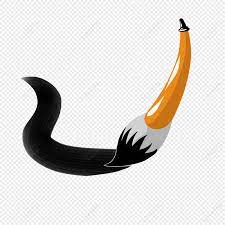 招收對象：本縣學校師生及社區民眾，每組 20人，以報名先後順序額滿為止 師 資：紀冠地老師、張儷薰老師、翁有昌老師等，詳如課表報名費用：全程免費 上課地點：民雄國小圖書室 報名方式：請於 7/8(五)前填妥以下報名表格，掃描 E-mail 至民雄國小電子信箱：mhps@mail.cyc.edu.tw 或傳真05-2065630聯絡資訊：民雄國小教務處 05-2262022#21 教務主任郭姿君報名表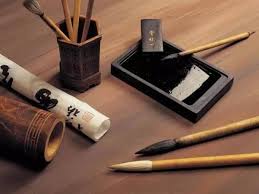 活動內容:一、學生書法教育隊活動期程:五天(8:00~12:00)、共20小時1.暑假期間：08：00~12：002.周末期間：08：00~12：00二、教師及社區民眾研習：共12小時學員姓名性別就讀學校緊急連絡人關係年級手機號碼家裡電話家裡電話參加項目󠄀學生書法教育隊活動(兩個時段都參加)   󠄀󠄀暑假期間：8/17~19(8:00~12:00)    󠄀󠄀周末時間：9/3、9/17(8:00~12:00)󠄀教師及社區民眾研習：111/10/01、111/10/22共12小時󠄀學生書法教育隊活動(兩個時段都參加)   󠄀󠄀暑假期間：8/17~19(8:00~12:00)    󠄀󠄀周末時間：9/3、9/17(8:00~12:00)󠄀教師及社區民眾研習：111/10/01、111/10/22共12小時󠄀學生書法教育隊活動(兩個時段都參加)   󠄀󠄀暑假期間：8/17~19(8:00~12:00)    󠄀󠄀周末時間：9/3、9/17(8:00~12:00)󠄀教師及社區民眾研習：111/10/01、111/10/22共12小時󠄀學生書法教育隊活動(兩個時段都參加)   󠄀󠄀暑假期間：8/17~19(8:00~12:00)    󠄀󠄀周末時間：9/3、9/17(8:00~12:00)󠄀教師及社區民眾研習：111/10/01、111/10/22共12小時󠄀學生書法教育隊活動(兩個時段都參加)   󠄀󠄀暑假期間：8/17~19(8:00~12:00)    󠄀󠄀周末時間：9/3、9/17(8:00~12:00)󠄀教師及社區民眾研習：111/10/01、111/10/22共12小時時間講師課程內容備註8月17日(三)紀冠地1.認識藝術類圖書用書2.介紹書法作品的多元性3.書法用筆解析4.古文字創作賞析 1. 書法用具2. 圖書館藏書中國古文字相關書畫冊8月18日(四)紀冠地1.象形文字的變化2.篆字筆法練習3.古文字書法創作1.書法用具2.宣紙3.甲骨文字用書8月19日(五)紀冠地1.認識簡單的篆字2.練習篆字筆法3.篆字書法創作1.書法用具2.篆書用書時間講師課程內容備註9/3(六)張儷薰翁有昌1.認識書法類常用書籍2.認識書法作品的多元性2.書法基本用筆解析3.作業批改1.圖書館藏書中國古文字相關書畫冊9/17(六)張儷薰翁有昌1.認識書法類別字典2.文字結構組合及練習3.作業批改1.書法用具2.書法字典       日期  時間 111年10月1日星期六111年10月22日星期六08：30-09：00報到、開幕式報到、開幕式09：00-10：50西方美學與東方書法的相容性書法美學概說11：00-11：50以西方美學論書畫同源書法創作概說12：00-13：30午餐時間午餐時間13：30-14：50少字書創作書法創作15：00-16：30實作練習實作練習授課講師施永華黃昭祥